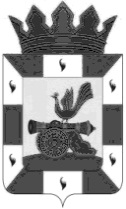 АДМИНИСТРАЦИЯ МУНИЦИПАЛЬНОГО ОБРАЗОВАНИЯ «СМОЛЕНСКИЙ РАЙОН» СМОЛЕНСКОЙ ОБЛАСТИП О С Т А Н О В Л Е Н И Еот 09.06.2021 № 1046О внесении изменений в муниципальную программу «Развитие системы общего образования в муниципальном образовании «Смоленский район» Смоленской области   на 2020 - 2022 годы»В соответствии со статьей 179 Бюджетного кодекса Российской Федерации, в целях повышения эффективности и рационального использования средств бюджета муниципального образования «Смоленский район» Смоленской областиАДМИНИСТРАЦИЯ МУНИЦИПАЛЬНОГО ОБРАЗОВАНИЯ «СМОЛЕНСКИЙ РАЙОН» СМОЛЕНСКОЙ ОБЛАСТИ ПОСТАНОВЛЯЕТ:1. Внести в муниципальную программу «Развитие системы общего образования в муниципальном образовании «Смоленский район» Смоленской области на 2020 - 2022 годы», утвержденную постановлением Администрации муниципального образования «Смоленский район» Смоленской области от 12.12.2019 № 1733, следующие изменения:1.1. В Паспорте муниципальной программы «Развитие системы общего образования в муниципальном образовании «Смоленский район» Смоленской области на 2020-2022 годы»:- позицию «Соисполнители и участники муниципальной
программы» изложить в следующей редакции: - позицию «Целевые показатели эффективности реализации муниципальной программы» изложить в следующей редакции: - позицию «Объемы ассигнований муниципальной программы следующей редакции:1.2.  Раздел 2 паспорта муниципальной программы «Целевые индикаторы и показатели эффективности реализации муниципальной программы» дополнить абзацами следующего содержания: «В целях реализации мероприятий федерального проекта «Успех каждого ребенка» национального проекта «Образование», утвержденного протоколом президиума Совета при Президенте Российской Федерации по стратегическому развитию и национальным проектам от 3 сентября 2018 №10, в целях обеспечения равной доступности качественного дополнительного образования в муниципальном образовании «Смоленский район» Смоленской области реализуется система персонифицированного финансирования дополнительного образования детей, подразумевающая предоставление детям сертификатов дополнительного образования. С целью обеспечения использования сертификатов дополнительного образования комитет по образованию  Администрации муниципального образования «Смоленский  район» Смоленской области руководствуется региональными Правилами персонифицированного финансирования дополнительного образования детей и ежегодно принимает программу персонифицированного финансирования дополнительного образования детей в муниципальном образовании «Смоленский район» Смоленской области.Целевой показатель  эффективности  реализации муниципальной программы: «доля детей в возрасте от 5 до 18 лет, использующих сертификаты дополнительного образования» характеризует степень внедрения механизма персонифицированного финансирования и доступность дополнительного образования, определяется отношением числа детей в возрасте от 5 до 18 лет, использующих сертификаты дополнительного образования, к общей численности детей в возрасте от 5 до 18 лет, проживающих на территории муниципалитета.  , где:С – доля детей в возрасте от 5 до 18 лет, использующих сертификаты дополнительного образования; – общая численность детей, использующих сертификаты дополнительного образования. – численность детей в возрасте от 5 до 18 лет, проживающих на территории муниципалитета».1.3. Раздел 4 «Обоснование ресурсного обеспечения муниципальной
программы» изложить в следующей редакции:«Раздел 4. Обоснование ресурсного обеспечения муниципальной программыОбщий объем финансирования Программы составляет 1704918104,10 рубля, в том числе:- средства федерального бюджета 87743272,82 рубля;- средства областного бюджета 1144888474,00 рубля;-средства бюджета муниципального образования «Смоленский район» Смоленской области – 472286357,28 рублей.По годам реализации:- 2020 год – 562138790,04  рублей;- 2021 год – 589997217,84 рублей;- 2022 год – 552782096,22 рублей.Объем финансирования муниципальной программы подлежит ежегодному уточнению.».1.4.  Паспорт подпрограммы «Развитие дополнительного образования детей на 2020-2022 годы»» изложить в следующей редакции:  Раздел 1. Общая характеристика социально – экономической сферы реализации подпрограммыВ муниципальном образовании «Смоленский район» Смоленской области дополнительное образование детей является неотъемлемой составляющей образовательного пространства, объединяющего в единый процесс воспитание, обучение и творческое развитие личности ребенка.Для учреждений дополнительного образования детей одной из главных миссий является обеспечение способности раскрывать личностный потенциал любого ребёнка, любого человека, помогать ему, готовиться к условиям жизни в высоко конкурентной среде, то есть уметь бороться за себя, уметь реализовывать свои идеи.Сегодня дети и подростки в районе имеют возможность заниматься по нескольким видам и направлениям деятельности: художественно-эстетическим, культурологическим, социально-педагогическим, физкультурно-спортивным, спортивно-техническим, эколого-биологическим, туристско-краеведческим и другим.В муниципальных бюджетных образовательных учреждениях занимаются 3828 воспитанников в возрасте от 5 до 18 лет. 260 педагогов дополнительного образования ведут занятия в 327 детских объединениях.Ежегодно наблюдается увеличение количества детей, занимающихся дополнительным образованием в общеобразовательных учреждениях и в учреждениях дополнительного образования. Так, в 2020 году количество детей, занимающихся дополнительным образованием, составило 3828 детей.Система дополнительного образования является доступной для всех слоев населения.Кроме того, дополнительное образование детей, помимо обучения, воспитания и творческого развития личности, позволяет решать ряд других социально значимых проблем, таких как: обеспечение занятости детей, их самореализация и социальная адаптация, формирование здорового образа жизни, профилактика безнадзорности, правонарушений и других асоциальных проявлений среди детей и подростков. На основе дополнительного образования детей решаются проблемы обеспечения качественного образования по выбору, социально-экономические проблемы детей и семьи.Несмотря на достигнутые в предыдущие годы позитивные результаты, необходимо создание условий для развития творческого и интеллектуального потенциала обучающихся и формирования у молодого поколения нравственности и гражданственности.С этой целью ведется постоянная работа по сохранению и увеличению количества кружков и секций, повышается качество внеурочной работы с детьми.В муниципальном образовании «Смоленский район» Смоленской области стабильно функционирует 327 творческих объединений.Таким образом, на территории муниципального образования «Смоленский район» Смоленской области сложилась система дополнительного образования детей, которая предоставляет возможность заниматься художественным, техническим творчеством, краеведческой и эколого–биологической деятельностью, исследовательской работой, спортом в соответствии со своими желаниями, интересами и способностями. В то же время для поддержки и развития системы дополнительного образования детей, увеличения охвата детей дополнительным образованием необходимо постоянное совершенствование методов и видов дополнительного образования, обеспечение  их устойчивого функционирования. Необходимо изменение содержания дополнительного образования детей с учетом современных требований и инновационных процессов, совершенствование социально-адаптирующих функций дополнительного образования детей. Решение этих и других проблем невозможно без дополнительного финансового обеспечения, участия в федеральных программах на
получение грантов и субсидий.Задачи подпрограммы:-совершенствование структуры, содержания и технологий дополнительного
образования;-укрепление материально-технической базы   Раздел 2. Цели и целевые показатели реализации подпрограммы.Целью подпрограммы является обеспечение реализации дополнительных
общеобразовательных программ (предпрофессиональных, общеразвивающих) на
территории муниципального образования «Смоленский  район» Смоленской
области, создание условий для развития творческого потенциала детей,
формирования общей культуры, воспитания социально-активной личности
гражданина и патриота.  Стратегической целью подпрограммы является повышение качества и доступности дополнительного образования детей. Количественным показателем цели является доля детей в возрасте от 5 до 18 лет, занимающихся по программам дополнительного образования.На достижение цели направлено решение следующих задач:Задача 1. Обеспечение доступности и качественного оказания     государственных услуг по предоставлению дополнительного образования детям в учреждениях дополнительного образования. Показатель – количество детей, получающих дополнительное образование.Задача 2. Обеспечение методического сопровождения.В результате реализации подпрограммы «Развитие дополнительного образования детей» на территории муниципального образования «Смоленский район» Смоленской области ожидается: - увеличение доли детей, обучающихся по программам дополнительного образования; - проведение работы по методическому; - обеспечение функционирования системы персонифицированного
финансирования, обеспечивающей свободу выбора образовательных программ, равенство доступа к дополнительному образованию за счет средств бюджетов бюджетной системы, легкость и оперативность смены осваиваемых образовательных программ.Сроки реализации подпрограммы 2020-2022 годы. Раздел 3. Перечень основных мероприятий подпрограммы.Подпрограмма 3 «Развитие дополнительного образования на 2020-2022 г.» содержит три основных мероприятия, направленных на обеспечение доступности и качественного предоставления дополнительного образования детям муниципального образования «Смоленский район» Смоленской области.Основное мероприятие 1 подпрограммы 3. «Обеспечение доступности и качественного оказания муниципальной услуги по предоставлению       дополнительного образования  в муниципальных образовательных организациях»  направлено на оказание муниципальных услуг по предоставлению дополнительного образования детям и исполнение муниципального задания. Организация дополнительного образования создает условия для разностороннего развития детей, формирования общей культуры личности.Основное мероприятие 2 подпрограммы 3 «Обеспечение методического сопровождения дополнительного образования  в муниципальных образовательных организациях  на территории Смоленского района» направлено на  методическое и информационное сопровождение поставщиков услуг
дополнительного образования, независимо от их формы собственности, семей и иных участников системы персонифицированного финансирования
дополнительного образования детей.Основное мероприятие 3 подпрограммы 3. «Обеспечение функционирования системы персонифицированного финансирования дополнительного образования детей»  направлено на: - внедрение и обеспечение функционирования системы персонифицированного финансирования дополнительного образования детей, подразумевающей предоставление детям сертификатов дополнительного образования с возможностью использования в рамках системы персонифицированного финансирования дополнительного образования детей.
- методическое и информационное сопровождение поставщиков услуг дополнительного образования, независимо от их формы собственности, семей и иных участников системы персонифицированного финансирования дополнительного образования детей.      Раздел 4. Обоснование ресурсного обеспечения подпрограммыРесурсное обеспечение реализации основных мероприятий подпрограммы 3 осуществляется из средств бюджета муниципального образования «Смоленский район» Смоленской области.Реализация мероприятий программы, требующих финансовых затрат, предусмотрена за счет средств бюджета муниципального образования «Смоленский район» Смоленской области.Общий объем финансирования подпрограммы составляет 14700580,38 рублей; в том числе:- средства областного бюджета –тыс. рублей;- средства бюджета муниципального образования – 14700580,38 рублей.По годам реализации:- 2020 год – 4159070,52 рублей;- 2021 год -  7345794,93 рублей;- 2022 год – 3195714,93 рублей.  Раздел 5. Методика оценки эффективности муниципальной подпрограммы   Оценка эффективности реализации подпрограммы производится ежегодно за отчетный год и за весь период реализации по окончании срока её реализации. Основанием для проведения эффективности реализации подпрограммы является отчет о ходе её выполнения и финансирования программы за год.Степень достижения результатов (ожидаемых результатов) определяется на основании сопоставления фактически достигнутых (ожидаемых) значений целевых индикаторов с их плановыми значениями.Эффективность достижения каждого показателя программы рассчитывается по следующей формуле:En=где:En – эффективность достижения показателя программы (проценты);Tf – фактическое значение показателя, достигнутое в ходе реализации программы;Tn – плановое значение показателя программыОбъем финансирования подпрограммы подлежит ежегодному уточнению».1.5. Подпрограмму 3 «Развитие дополнительного образования на 2020-2022 годы» плана реализации муниципальной программы «Развитие системы общего образования  в муниципальном образовании «Смоленский район» Смоленской области на 2020-2022 годы приложения к муниципальной программе изложить в редакции согласно приложению.2. Настоящее постановление вступает в силу после официального опубликования в газете «Сельская правда».3. Контроль за исполнением настоящего постановления возложить на заместителя Главы муниципального образования «Смоленский район» Смоленской области (Криворот А.В.).Глава муниципального образования«Смоленский район» Смоленской области                                    О.Н. Павлюченкова                                                                                                                                                                                                   Приложение к постановлению Администрации муниципального образования «Смоленский  район» Смоленской области                                                                                                                                                                                            от 09.06.2021 № 1046Соисполнители и участники муниципальной программы  Комитет по образованию Администрации муниципального образования «Смоленский район» Смоленской области;Отдел по культуре, спорту и туризму Администрации муниципального образования «Смоленский район» Смоленской области;муниципальное казенное учреждение «Централизованная бухгалтерия муниципальных казенных и бюджетных  учреждений культуры и образования Смоленского района Смоленской области»Целевые показатели эффективности реализации муниципальной программы - доступность дошкольного образования для детей в возрасте от 1,5 до 3 лет;- доля учащихся муниципальных общеобразовательных организаций, которым предоставлена возможность обучаться  в соответствии с современными требованиями, в общей численности учащихся;-   доля детей в возрасте от 5 до 18 лет, охваченных программами дополнительного образования от общего числа детей в возрасте от 5 до 18 лет;-  доля детей, включенных в систему выявления, развития и адресной поддержки одаренных детей от общей численности обучающихся в общеобразовательных организациях;- удельный вес детей-инвалидов, обучающихся на дому с использованием дистанционных технологий, в общей численности детей-инвалидов, которым показана такая форма обучения;-    удельный вес детей в возрасте от 6 до 18 лет, охваченных организованным отдыхом и оздоровлением, в общем числе детей в возрасте от 6 до 18 лет;- доля молодежи, задействованная в мероприятиях по вовлечению в творческую деятельность, от общего числа молодежи муниципального образования.
- доля оздоровленных детей, находящихся в трудной жизненной ситуации, от численности детей, находящихся в трудной жизненной ситуации;- доля детей в возрасте от 5 до 18 лет, использующих сертификаты дополнительного образованияОбъемы ассигнований муниципальной программы (по годам реализации и в разрезе источников финансирования)  Общий объем финансирования Программы составляет  1704918104,10 рубля, в том числе:- средства федерального бюджета 87743272,82 рубля;- средства областного бюджета 1144888474,00 рубля;- средства бюджета муниципального образования «Смоленский район» Смоленской области – 472286357,28 рублей;По годам реализации:- 2020 год – 562138790,04 рублей;- 2021 год – 589997217,84 рублей;- 2022 год – 552782096,22 рублей.Ответственные исполнители подпрограммы   Комитет по образованию Администрации муниципального образования «Смоленский район» Смоленской области; Отдел по культуре, туризму и спорту Администрации муниципального образования «Смоленский район» Смоленской областиИсполнители основных мероприятий подпрограммы  Комитет по образованию Администрации муниципального образования «Смоленский район» Смоленской области; Отдел по культуре, туризму и спорту Администрации муниципального образования «Смоленский район» Смоленской областиЦель подпрограммы Обеспечение функционирования системы персонифицированного финансирования, обеспечивающей свободу выбора образовательных программ, равенство доступа к дополнительному образованию за счет средств бюджетов бюджетной системы, легкость и оперативность смены осваиваемых образовательных программ. Обеспечение реализации дополнительных
общеобразовательных программ
(предпрофессиональных, общеразвивающих) на
территории муниципального образования
«Смоленский район» Смоленской области; Повышение качества и доступности дополнительного образования детей на территории муниципального образования «Смоленский район» Смоленской областиЦелевые показатели реализации подпрограммы   - Охват детей в возрасте от 5 до 18 лет, имеющих право на получение дополнительного образования в рамках системы персонифицированного финансирования –2020 год – 0 % 2021 год - 18,7%2022 год - 25 %Сроки (этапы) реализации подпрограммы2020-2022 годы Объемы  и источники финансированияОбщий объем финансирования подпрограммы составляет 14700580,38 рублей; в том числе:- средства областного бюджета – 0 тыс. рублей;- средства бюджета муниципального образования – 14700580,38 рублей.По годам реализации:- 2020 год – 4159070,52 рублей;- 2021 год -  7345794,93 рубля, в том числе  обеспечение функционирования системы персонифицированного финансирования дополнительного образования детей: – 4 063 380 рублей – расходы на обеспечение персонифицированного финансирования дополнительного образования детей
- 86 700  рублей – расходы на предоставление
грантов в форме субсидий;- 2022 год – 3195714,93 рублей.Ожидаемые результаты
реализации
подпрограммы
муниципальной
программы- увеличение охвата детей муниципального района
дополнительным образованием;
- увеличение охвата детей в возрасте от 5 до 18 лет, имеющих право на получение дополнительного образования в рамках системы персонифицированного
финансирования.3. Подпрограмма 3 «Развитие дополнительного образования на 2020-2022годы»3. Подпрограмма 3 «Развитие дополнительного образования на 2020-2022годы»3. Подпрограмма 3 «Развитие дополнительного образования на 2020-2022годы»3. Подпрограмма 3 «Развитие дополнительного образования на 2020-2022годы»3. Подпрограмма 3 «Развитие дополнительного образования на 2020-2022годы»3. Подпрограмма 3 «Развитие дополнительного образования на 2020-2022годы»3. Подпрограмма 3 «Развитие дополнительного образования на 2020-2022годы»3. Подпрограмма 3 «Развитие дополнительного образования на 2020-2022годы»Цель подпрограммы 3 Повышение качества и доступности дополнительного образования  муниципальных образовательных организацияхЦель подпрограммы 3 Повышение качества и доступности дополнительного образования  муниципальных образовательных организацияхЦель подпрограммы 3 Повышение качества и доступности дополнительного образования  муниципальных образовательных организацияхЦель подпрограммы 3 Повышение качества и доступности дополнительного образования  муниципальных образовательных организацияхЦель подпрограммы 3 Повышение качества и доступности дополнительного образования  муниципальных образовательных организацияхЦель подпрограммы 3 Повышение качества и доступности дополнительного образования  муниципальных образовательных организацияхЦель подпрограммы 3 Повышение качества и доступности дополнительного образования  муниципальных образовательных организацияхЦель подпрограммы 3 Повышение качества и доступности дополнительного образования  муниципальных образовательных организацияхОсновное мероприятие 1 подпрограммы 3 Обеспечение доступности и качественного оказания услуги по предоставлению дополнительного образования  в муниципальных образовательных организациях Основное мероприятие 1 подпрограммы 3 Обеспечение доступности и качественного оказания услуги по предоставлению дополнительного образования  в муниципальных образовательных организациях Основное мероприятие 1 подпрограммы 3 Обеспечение доступности и качественного оказания услуги по предоставлению дополнительного образования  в муниципальных образовательных организациях Основное мероприятие 1 подпрограммы 3 Обеспечение доступности и качественного оказания услуги по предоставлению дополнительного образования  в муниципальных образовательных организациях Основное мероприятие 1 подпрограммы 3 Обеспечение доступности и качественного оказания услуги по предоставлению дополнительного образования  в муниципальных образовательных организациях Основное мероприятие 1 подпрограммы 3 Обеспечение доступности и качественного оказания услуги по предоставлению дополнительного образования  в муниципальных образовательных организациях Основное мероприятие 1 подпрограммы 3 Обеспечение доступности и качественного оказания услуги по предоставлению дополнительного образования  в муниципальных образовательных организациях Основное мероприятие 1 подпрограммы 3 Обеспечение доступности и качественного оказания услуги по предоставлению дополнительного образования  в муниципальных образовательных организациях 3.1Развитие общего  дополнительного образования в муниципальном образовании «Смоленский район» Смоленской областиКомитет по образованию МКУ «ЦБУКО Смоленского района»бюджет муниципального  образования10460500,384129070,523165714,933165714,933.1.1. Реализация регионального проекта  «Успех каждого ребенка» в рамках национального проекта «Образование»Комитет по образованию МКУ «ЦБУКО Смоленского района»бюджет муниципального  образования3.2Субсидия на повышение заработной платы педагогическим работникам муниципальных организация (учреждений)дополнительного образования детейКомитет по образованию, МКУ «ЦБУКО Смоленского района»областной бюджет---3.3Софинансирование субсидии на повышение заработной платы педагогическим работникам муниципальных организация (учреждений)дополнительного образования детейКомитет по  образованию, МКУ «ЦБУКО Смоленского района»бюджет муниципального  образования---Итого по основному мероприятию 1  подпрограммы 3Итого по основному мероприятию 1  подпрограммы 3бюджет муниципального образования10460500,384129070,523165714,933165714,93Основное мероприятие 2 подпрограммы 3«Обеспечение методического сопровождения  дополнительного  образования в муниципальных образовательных организациях»Основное мероприятие 2 подпрограммы 3«Обеспечение методического сопровождения  дополнительного  образования в муниципальных образовательных организациях»Основное мероприятие 2 подпрограммы 3«Обеспечение методического сопровождения  дополнительного  образования в муниципальных образовательных организациях»Основное мероприятие 2 подпрограммы 3«Обеспечение методического сопровождения  дополнительного  образования в муниципальных образовательных организациях»Основное мероприятие 2 подпрограммы 3«Обеспечение методического сопровождения  дополнительного  образования в муниципальных образовательных организациях»Основное мероприятие 2 подпрограммы 3«Обеспечение методического сопровождения  дополнительного  образования в муниципальных образовательных организациях»Основное мероприятие 2 подпрограммы 3«Обеспечение методического сопровождения  дополнительного  образования в муниципальных образовательных организациях»Основное мероприятие 2 подпрограммы 3«Обеспечение методического сопровождения  дополнительного  образования в муниципальных образовательных организациях»3.4Проведение следующих мероприятий:Комитет пообразованиюбюджет муниципальногообразования3.4- осенняя Спартакиада;Комитет пообразованиюбюджет муниципальногообразования12000,004 000,004 000,004000,003.5-«Слёт гагаринцев»;Комитет пообразованиюбюджет муниципальногообразования0,000,000,003.6Участие обучающихся творческих объединений в областных спортивных соревнованиях;Комитет пообразованиюбюджет муниципальногообразования30000,0010000,0010000,0010000,003.7- ежегодная районная эколого – биологическая выставка «Юннат»;Комитет пообразованиюбюджет муниципальногообразования15000,005000,005000,005000,003.8- конкурс  учебно – опытных участков;Комитет пообразованиюбюджет муниципальногообразования3000,001000,001000,001000,003.9- конкурс рисунков, фото сочинений «Война в истории моей семьи», фестиваль патриотической песни «Солдатские звезды»;Комитет пообразованиюбюджет муниципальногообразования0,000,000,000,003.10- всероссийский  конкурс чтецов «Живая классика» муниципальный этап;Комитет пообразованиюбюджет муниципальногообразования15000,005000,005000,005000,003.11- итоговый отчет работы творческих объединений за учебный год.Комитет пообразованиюбюджет муниципальногообразования0,000,000,000,003.12Проведение конкурсных и иных мероприятий, направленных на развитие у обучающихся интеллектуальных, творческих способностей, пропаганду научных знаний, творческих и  спортивных достижений.Комитет пообразованиюбюджет муниципальногообразования15000,005000,005000,005000,00Итого по основному мероприятию 2  подпрограммы 3бюджет муниципального образования90000,0030000,0030000,0030000,00Основное мероприятие 3 подпрограммы 3 «Обеспечение функционирования системы персонифицированного финансирования дополнительного образования детей»Основное мероприятие 3 подпрограммы 3 «Обеспечение функционирования системы персонифицированного финансирования дополнительного образования детей»Основное мероприятие 3 подпрограммы 3 «Обеспечение функционирования системы персонифицированного финансирования дополнительного образования детей»Основное мероприятие 3 подпрограммы 3 «Обеспечение функционирования системы персонифицированного финансирования дополнительного образования детей»Основное мероприятие 3 подпрограммы 3 «Обеспечение функционирования системы персонифицированного финансирования дополнительного образования детей»Основное мероприятие 3 подпрограммы 3 «Обеспечение функционирования системы персонифицированного финансирования дополнительного образования детей»Основное мероприятие 3 подпрограммы 3 «Обеспечение функционирования системы персонифицированного финансирования дополнительного образования детей»3.13Обеспечение функционирования системы персонифицированного финансирования дополнительного образования детейбюджет муниципального образования4 150 080,00-4 150 080,00-Итого по основному мероприятию 3  подпрограммы 3Итого по основному мероприятию 3  подпрограммы 3бюджет муниципального образования4 150 080,00-4 150 080,00-Всего по подпрограмме 3Всего по подпрограмме 3Всего, в т. ч.:14700580,384159070,527345794,933195714,93Всего по подпрограмме 3Всего по подпрограмме 3областной бюджет---Всего по подпрограмме 3Всего по подпрограмме 3бюджет муниципального образования14700580,384159070,527345794,933195714,93